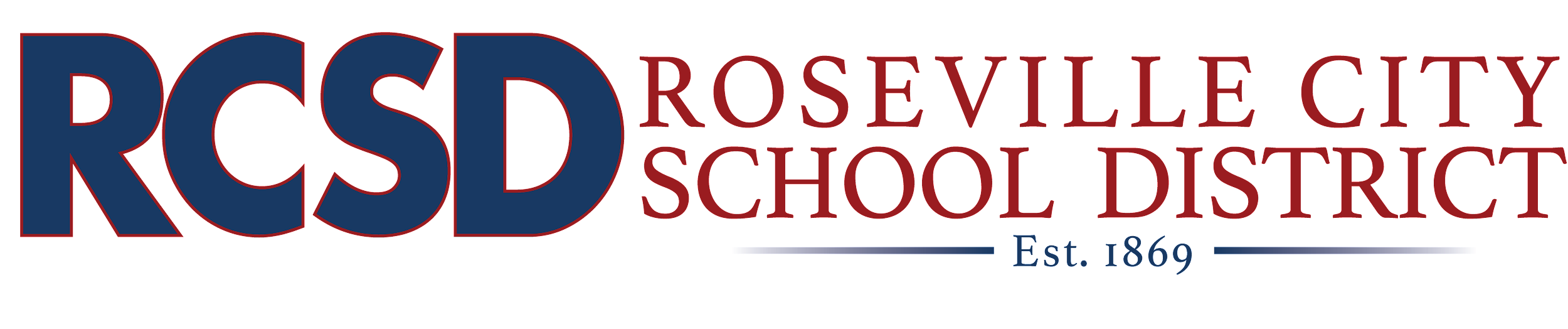 Año Escolar 2021-22
Preguntas Frecuentes sobre Contacto Cercano de COVID-19
2 de Septiembredel  2021 La siguiente información proporciona respuestas a las Preguntas Frecuentes (FAQ) relacionadas con los protocolos de COVID-19 en el Distrito Escolar de la Ciudad de Roseville (RCSD) si su estudiante ha sido identificado como un contacto cercano con alguien positivo de COVID-19. RCSD actualizará la información a medida que esté disponible. SOLO PARA CONTACTO O EXPOSICIÓN EN LA ESCUELA1-Mi estudiante ha sido identificado como un contacto cercano con alguien en su(s) clase(s). Ellos son asintomáticos, ¿están obligados a ponerse en cuarentena?Su hijo puede continuar asistiendo a la escuela en persona bajo una cuarentena modificada si todo lo siguiente es cierto. Su hijo: Permanece libre de síntomas similares a los de COVID-19;Continúa cumpliendo con la política de enmascaramiento requerida;Tiene un padre/tutor que atestigua que el estudiante se someta a pruebas dos veces durante la cuarentena modificada de 10 días; yCuarentenas para actividades extracurriculares en la escuela y actividades con el entorno comunitario.2. Mi estudiante está completamente vacunado*. ¿Todavía necesitan ponerse en cuarentena si son asintomáticos pero identificados como un contacto cercano?Si todo lo siguiente es cierto, su hijo puede permanecer en la escuela y continuar participando en actividades extracurriculares (por ejemplo, deportes, clubes, etc.). Son los siguientes:Totalmente vacunado;Haber compartido su tarjeta de vacunación con el personal de la escuela para su verificación; yManténerse libre de síntomas similares a los de COVID-19 (asintomático).3. Mi estudiante está completamente vacunado*. ¿Necesitan hacerse la prueba antes de regresar a la escuela después de ser identificados como un contacto cercano?No. Su estudiante no necesita hacer el examen antes de regresar a la escuela. Sin embargo, supongamos que su hijo se enferma dentro de los 14 días posteriores a su último contacto o exposición al caso positivo. En ese caso, deben quedarse inmediatamente en casa para aislarse, hacerse la prueba de COVID-19 y cumplir con las instrucciones de su proveedor de atención médica.4. Mi hijo ha sido identificado como un contacto cercano en la escuela con una persona COVID-positiva, y preferiría que mi hijo se quedara en casa durante el período de cuarentena de 10 días. Son asintomáticos; sin embargo, me gustaría tomar medidas de precaución. ¿Puede mi hijo seguir recibiendo sus tareas escolares?Sí. Si su hijo ha sido identificado como un contacto cercano, puede mantenerlo en casa durante todo el período especificado de cuarentena de 10 días proporcionando en su carta de contacto. Si mantiene a su hijo en casa debido a un contacto cercano relacionado con la escuela, puede comunicarse con la oficina o con el maestro de su hijo para las tareas escolares.5. Mi hijo está bajo una cuarentena modificada debido a un contacto cercano en la escuela. ¿Qué se requiere proporcionar al distrito para indicar que mi hijo se han hecho la prueba dos veces durante el período de cuarentena de 10 días?RCSD requiere que los padres atestiguen que su hijo se hizo la prueba dos veces durante el período de cuarentena de 10 días y no están obligados a proporcionar documentación en este momento.6. Mi hijo que no esta vacunado ya ha dado positivo por COVID en los últimos 90 días, pero actualmente es negativo. ¿Qué requisitos de cuarentena, si los hay, deben cumplir después de tener contacto cercano con una persona actualmente COVID positiva?Para los estudiantes no vacunados que han dado positivo de COVID en los últimos 90 días y actualmente son negativos, por favor comuníquese con la escuela para obtener más información y direccion relacionada con la cuarentena.7. Me han notificado que la clase de mi hijo tiene un brote en grupo. ¿Qué significa eso?Un brote en grupo se define como más del 10 por ciento o tres (3) o más casos positivos o probables identificados dentro de un período de 14 días.RCSD monitorea diariamente el número de casos confirmados en cada clase y si en algún momento una clase tiene más del 10 por ciento o tres (3) o más casos positivos o probables, esto se considera un brote en grupo y ya no se permite una cuarentena modificada en la escuela.8. En un BROTE EN GRUPO, ¿cuáles son los requisitos de cuarentena; y cómo y se le proporcionará a mi hijo el trabajo escolar durante el período de cuarentena?SOLO ESCUELA PRIMARIA - Si se ha identificado un brote de grupo en la clase de escuela primaria de su hijo, se llevará a cabo lo siguiente: La clase se colocará en una cuarentena en el hogar basada en la fecha de la última fecha de contacto o exposición (no se permite una cuarentena modificada en la escuela cuando se ha identificado un grupo). Este período de cuarentena puede cambiar dependiendo de los casos identificados en esa clase y de los casos posteriores. A los estudiantes se les prestara un Chromebook y cualquier material escolar necesario. Los maestros tomarán un día para cambiar su enseñanza al aprendizaje a distancia. Los estudiantes en cuarentena como resultado de un grupo participarán en el aprendizaje a distancia con su maestro a partir del segundo día de cuarentena hasta que regresen al aprendizaje en persona en la escuela.SOLO ESCUELA SECUNDARIA - RCSD todavía está esperando más orientación de Salubridad Publica del Condado de Placer (PCPH) sobre cómo manejar los brotes grupales en la escuela secundaria donde hay varias clases cada día. Por ahora, RCSD continuará identificando contactos cercanos (dentro de los 6 pies durante un acumulado de 15 minutos durante un período de 24 horas) para fines de cuarentena. Cuando se produce un brote de grupo en un aula de la escuela secundaria, RCSD trabajará directamente con PCPH en los pasos específicos que deben tomarse para ese brote en grupo. Los padres y tutores de los estudiantes de secundaria serán notificados si / cuando esto ocurra y afecte a su hijo.  PARA EL CONTACTO O EXPOSICIÓN EN LA CASA9. Mi estudiante vive con alguien que acaba de dar positivo por COVID. Mi estudiante no está vacunado pero es asintomático. ¿Todavía pueden venir a la escuela bajo la cuarentena modificada?No. Si su estudiante vive con alguien que ha dado positivo y, por lo tanto, está en contacto con esa persona todos los días, debe ponerse en cuarentena y no puede venir a la escuela durante el período de cuarentena.10. ¿Cuánto dura la cuarentena para mi estudiante no vacunado que vive con alguien que esta positivo de COVID ?La cuarentena de un estudiante que vive con alguien que esta positivo de COVID no puede comenzar hasta después de que finalice el período de aislamiento del individuo positivo (generalmente diez días desde el momento del inicio de los síntomas y / o la prueba positiva). Una vez que comienza el período de cuarentena de un estudiante, y si permanece asintomático, el estudiante puede realizar la prueba el día 5 de la cuarentena. Si muestran una prueba negativa, pueden regresar a la instrucción en persona el día 7.11. ¿Hay alguna manera de que mi estudiante no vacunado aún pueda asistir a la escuela en persona bajo la cuarentena modificada si es asintomático pero vive con alguien que es positivo de COVID?Si pueden encontrar atención en otro hogar libre de virus aislado del individuo positivo de COVID (es decir, con un pariente cercano, abuelo, etc.), el período de cuarentena del niño comienza el día en que comienza ese cuidado en el hogar libre de virus. Si el niño permanece asintomático, puede hacerse la prueba el día 5 de la cuarentena, y si recibe una prueba negativa puede volver a la instrucción en persona el día 7.12. Mi estudiante vive con alguien que dio positivo a COVID pero está completamente vacunado*. ¿Cuáles son los requisitos de cuarentena de él /ella?Los estudiantes que están completamente vacunados no están obligados a ponerse en cuarentena y pueden continuar asistiendo a clases en persona; si se cumplen todas las condiciones siguientes, ellos:Son asintomáticos; Continúe usando una máscara; y Haber compartido su tarjeta de vacunación con el personal de la escuela para su verificación.Sin embargo, si su estudiante se enferma dentro de los 14 días posteriores a su último contacto o exposición al caso positivo, debe quedarse inmediatamente en casa para aislarse, hacerse la prueba de COVID-19 y cumplir con las instrucciones de su proveedor de atención médica.13. Mi hijo está en cuarentena debido a un contacto cercano con una persona positiva de COVID en casa. ¿Puede mi hijo seguir recibiendo tareas escolares mientras está fuera de la escuela?Sí. A su hijo se le dará una ausencia justificada por el tiempo en el que debe permanecer en cuarentena debido a un contacto cercano en el hogar. Comuníquese directamente con el maestro (s) de su hijo (s) y le asignarán trabajo. *La vacunación completa es 2 semanas después de la segunda dosis del individuo en una serie de 2 dosis o una vacuna de dosis única.